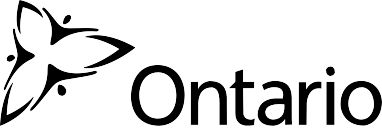 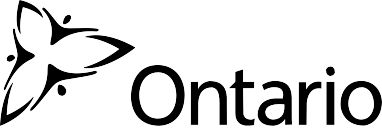 (Use this form if no facility specific form is available)Instructions for completion: Use this log sheet to record any surgeries deferred or cancelled as a result of blood shortage.CBS Notification Phase: 	_ Amber	_ Red	_ RecoveryBlood Component: Date of notification of blood shortage received: Name / Signature of Documenter (if not Triage Officer): ON Plan Version 3, October 2016.  Page:              of (Use this form if no facility specific form is available)Instructions for completion: Use this log sheet to record any platelet use or deferral due to a blood shortageCBS Notification Phase: 	_ Amber	_ Red	_ RecoveryBlood Component: PLATELETSDate of notification of blood shortage/advisory received: Name / Signature of Documenter (if not Triage Officer): ON Plan Version 3, October 2016.  Page:              of Instructions for completion: Record all orders, indicate if order was filled, reduced or deferred. Use the comment field to note any remarkable events including blood group substitutions if ABO/Rh type specific blood is not available. Use new page each day.CBS Notification Phase: 	_ Green Advisory	_ Amber	_ Red	_RecoveryBlood Component: Date of notification of blood shortage received: Triage MD Name:				Signature:					    Date:Name / Signature of Documenter (if not Triage Officer): ON Plan Version 3, October 2016.  Page: of Date/timePatient name/ID & locationProcedureElective or emergencyComponent &estimated # units/ doseRescheduledCommentsDate/timePatient name/IDLocationOrdering MD SpecialtyPlt CountIndication for useNo. of doses ordered/transfusedCommentsPatient name/ID & locationProducts orderedTimeProducts issuedRelevant laboratory results (e.g. hgb, plt)Comments -  alternative therapy or adverse events